Osterhase Vorlage 1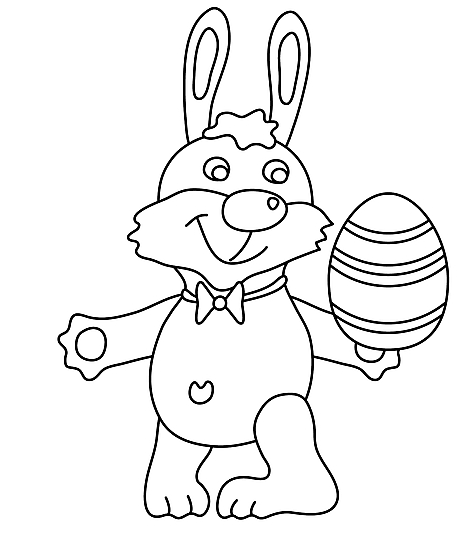 